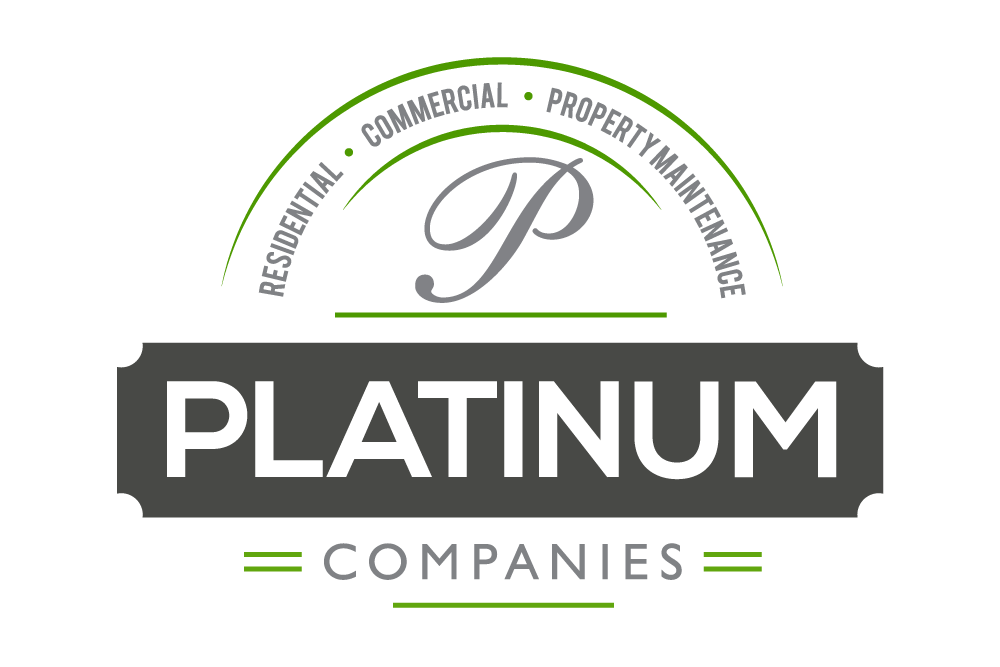 Custom Home QuestionnaireCONTACT INFO:Name:___________________________________Phone:__________________________________Email:___________________________________Address:________________________________________________________________________ Location (if any):______________________I.  EXPERIENCE AND OVERVIEWHave you ever had a new home built for you?					________										b.   Why do you desire to build (ex: can’t find a home that is right for us, have unique        needs, want a new home)?								c.   Do you have any experience in reading plans or visualizing from sketches or pictures?																					   What are the strengths of your current home?__					___											      e.   What are the weaknesses of your current home?_____________________________________________________________________________________________________________________________________________________________________________________________	 What is the square footage that you desire____________________________	_______________________________________________________________	g.   Will you entertain?  If so, for how many guests?  Will you entertain primarily                         outdoors, indoors, or both?		________________________________________________________________		________________________________________________________________		________________________________________________________________Have you ever worked with an interior designer before? If so, please describe your experience.																															      i.  Do you hope to be involved in the review of the project details or strictly the                         broader aspect of the design process?						II.  THEMEa.  What architectural styles do you like?  Do you prefer a more or less ornamental      look?  Do you prefer a more European or American influence?________________________________________________________________________________________________________________________________________________________________________________________________ Would you prefer a more open feel or a private/defined feel in your home?_____________________________________________________________________________________________________________________________________c.  What is the décor like in your favorite space outside your current home (ex:      resort, café, restaurant, etc.)?		________________________________________________________________		________________________________________________________________		________________________________________________________________ Describe what you would like visitors to see as they enter your home.________________________________________________________________________________________________________________________________________________________________________________________________III.  EXTERIOR	     a.  List any exterior materials that are necessary to your exterior style 	          preferences (such as stone, metal, roof tile, exposed timbers, etc.):	          ________________________________________________________________	          ________________________________________________________________	          ________________________________________________________________	     b.  Keeping cost in mind, please make an “x” next to the exterior features you feel are                      most important for your home.  Patio for dining  		  Covered patio for leisure  Pool 			  Spa (built in or package spa)  Fire pit   Fireplace/kiva  Barbeque  Sun deck/private patio space   Putting green   Bar/outdoor kitchen  Fountain/water feature   Courtyard entry gate   Other (list): 						_____      _________________________________________________                c.  Do you desire a landscape that meets minimum Homeowner’s Association                       requirements or one that is more fully developed?          _________________________________________________________________	          _________________________________________________________________	 IV. INTERIOR                a.  Do you want balconies, window seats, or patios?  	         _________________________________________________________________		         _________________________________________________________________	   b.  Do you prefer high ceilings (11’+) or low ceilings (8’-10’)?____________________		         __________________________________________________________________		         __________________________________________________________________	   c.  Do you need places to display art or other collections?_____________________	                      _________________________________________________________________		          _________________________________________________________________		   d.  Keeping cost in mind, please mark an “x” next to the interior features you feel                     are most important for your home.	         		 Wet bar with seating	         		 Wet bar (basic)	         		 Dry bar (no sink)          		 Fireplace in Living or Great Room 	         		 Whirlpool/soaking tub in master suite 	         		 Separate closets in master suite 	         		 Guest house 	         		 Other (list): _______________________________________________			     ________________________________________________________		                 ________________________________________________________ 	   e.   Do you want a fireplace, sitting area, or outside patio in the master suite?________	         __________________________________________________________________	         __________________________________________________________________ 	   f.   Are there any other amenities that you want in the master suite?	        __________________________________________________________________	        __________________________________________________________________ 	   g.   How many bedrooms (aside from master) will you need?_____________________                     __________________________________________________________________ 	   h.  Do these rooms need to have extra space for entertainment, desk space, etc.?____	         __________________________________________________________________                i.   Will you provide extra space for visitors such as a guest or entertainment room,  	        attached suite, or detached casita?______________________________________	        __________________________________________________________________	        __________________________________________________________________ 	   j.   How many baths do you need?_________________________________________	        __________________________________________________________________  k.  Do you need or want:        	    A formal dining room                A formal living room         	    A breakfast nook 	     Study or office         	    Air conditioned storage         Home Theater        	    Wine room/storage 	     Pantry 	     Exercise Room        	    Other (please list) __________________________________________	                 ________________________________________________________			     ________________________________________________________		 	 l.  Are there any rooms that should be smaller or larger than “normal” size?	      ___________________________________________________________________	      ___________________________________________________________________V.  TECHNOLOGY  a.  What kind of lighting do you want in your home?  How much lighting control do you        wish to have (ex: whole house system, zoned, or single-switched)?_____________	       ___________________________________________________________________	       ___________________________________________________________________ 	  b.  Do you want a central vacuum system?								       _____________________________________________				   c.  Do you want an automation system?  If so, what functions should be automated?                    Audio/video?  Lighting?  Draperies?  Awnings or sunscreens?   Security?  Gates?  	       HVAC?												       __________________________________________________________________		       __________________________________________________________________	 	   d.  Platinum homes is a participant in the City of .  	       In order to incorporate your home into this program, certain qualifications must be   met, such as installing low-toxic lumber, windows that meet strict energy guidelines, covered building entrances, built-in recycling, etc.  The additional costs are nominal.  Are you interested in using this program to conserve energy in your home and accelerate the plan check process?_								________________________________________________________________		       ___________________________________________________________________Thank you for taking the time and effort to complete this custom home questionnaire.  Please send it to Platinum Companies by any of the following:bring it in with you to Platinum Companiesemail it to sfox@platinumcompanies.com fax it to 480.585.5390mail it to P,O, 